North East Futures UTC - Equality Action Plan 2018-2021  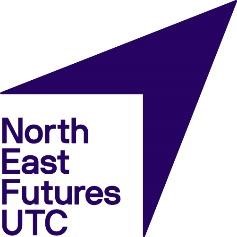  Equality Action Plan 2018-2021    Updated 2-3-2021 D SydesNorth East Futures UTC part of Tyne Coast Academy Trust 08313162 North East Futures UTC - Equality Action Plan 2018-2021  North East Futures UTC part of Tyne Coast Academy Trust 08313162 Public Sector Equality Duty  Equality Objective  Strategies  Success Criteria  Responsibility  Eliminate  discrimination, harassment and  victimisation  1) To ensure students are not discriminated against for  race/religion/sexuality/gender/background or any other area at the UTC Use of digital signage to promote British Values Poverty proofing project in 2019 Ethos and code of conduct implementation Personal Development lessons on British Values and Extremism No incidents of bullying reported on DfE incident returns Positive feedback from students/staff/visitors validated by external DfE review Students and Staff understand British Values Pastoral staff  Eliminate  discrimination, harassment and  victimisation  1) To ensure students are not discriminated against for  race/religion/sexuality/gender/background or any other area at the UTC Progress Commentary As of December 2018: Digital signage reinforces message of British values all day every day Positive feedback from first DfE monitoring  visit Nov 2018 Prayer room in place which has been seen and deemed acceptable by DfE Regional Coordinator for Prevent Year 10 students have had five Personal Development lessons on British Values, Extremism and Extremist Propaganda March 2020 Very rare if ever issues with discrimination. Strong behaviour intervention where victimisation occurs Code of conduct visible across school and in line with industry expectations British values on all PC screens and on TVs regularly as well as part of PD curriculum. EE feedback positive on this topic  March 2021Rare isntances of discrimination or victimisation. Rare occurrences are effectively and efficiently dealt with – evidence of this from staff/student/parent survey and ‘mock’ OFSTEDCode of conduct updated annually, new behaviour protocols added to Learning Folders March 2021, code of conduct given at enrolment and available on websiteProgress Commentary As of December 2018: Digital signage reinforces message of British values all day every day Positive feedback from first DfE monitoring  visit Nov 2018 Prayer room in place which has been seen and deemed acceptable by DfE Regional Coordinator for Prevent Year 10 students have had five Personal Development lessons on British Values, Extremism and Extremist Propaganda March 2020 Very rare if ever issues with discrimination. Strong behaviour intervention where victimisation occurs Code of conduct visible across school and in line with industry expectations British values on all PC screens and on TVs regularly as well as part of PD curriculum. EE feedback positive on this topic  March 2021Rare isntances of discrimination or victimisation. Rare occurrences are effectively and efficiently dealt with – evidence of this from staff/student/parent survey and ‘mock’ OFSTEDCode of conduct updated annually, new behaviour protocols added to Learning Folders March 2021, code of conduct given at enrolment and available on websiteProgress Commentary As of December 2018: Digital signage reinforces message of British values all day every day Positive feedback from first DfE monitoring  visit Nov 2018 Prayer room in place which has been seen and deemed acceptable by DfE Regional Coordinator for Prevent Year 10 students have had five Personal Development lessons on British Values, Extremism and Extremist Propaganda March 2020 Very rare if ever issues with discrimination. Strong behaviour intervention where victimisation occurs Code of conduct visible across school and in line with industry expectations British values on all PC screens and on TVs regularly as well as part of PD curriculum. EE feedback positive on this topic  March 2021Rare isntances of discrimination or victimisation. Rare occurrences are effectively and efficiently dealt with – evidence of this from staff/student/parent survey and ‘mock’ OFSTEDCode of conduct updated annually, new behaviour protocols added to Learning Folders March 2021, code of conduct given at enrolment and available on websiteAdvance equality of opportunity between  different groups  2) To increase the attendance of  students across the college by 2%  Attendance Support external contract – Attendance 100 Parental Contracts, LA monitoring for Persistent Absence Industry Partner involvement to support attendance UTC attendance increases, groups such as PP attendance increases Pastoral Staff SLT  Advance equality of opportunity between  different groups  2) To increase the attendance of  students across the college by 2%  Progress Commentary As of December 2018: Attendance 100 contract in place and active Pastoral lead capacity built to tackle problem 3) Early evidence of positive impact March 2020 More than 2% increase for students from previous school. However some students still struggling to reach attendance expectations Use of a range of challenge and reward and significant investment in intervention to drive up attendance March 2021Attendance still a risk at the UTC with some poor attenders or school refusers. Range of support and challenge strategies used. Additional Teaching School support in this area being implemented March 2021. Clear evidence that even poor attending students have improve their attendance % since their last school. Key School Improvement focus area for next academic year following COVIDProgress Commentary As of December 2018: Attendance 100 contract in place and active Pastoral lead capacity built to tackle problem 3) Early evidence of positive impact March 2020 More than 2% increase for students from previous school. However some students still struggling to reach attendance expectations Use of a range of challenge and reward and significant investment in intervention to drive up attendance March 2021Attendance still a risk at the UTC with some poor attenders or school refusers. Range of support and challenge strategies used. Additional Teaching School support in this area being implemented March 2021. Clear evidence that even poor attending students have improve their attendance % since their last school. Key School Improvement focus area for next academic year following COVIDProgress Commentary As of December 2018: Attendance 100 contract in place and active Pastoral lead capacity built to tackle problem 3) Early evidence of positive impact March 2020 More than 2% increase for students from previous school. However some students still struggling to reach attendance expectations Use of a range of challenge and reward and significant investment in intervention to drive up attendance March 2021Attendance still a risk at the UTC with some poor attenders or school refusers. Range of support and challenge strategies used. Additional Teaching School support in this area being implemented March 2021. Clear evidence that even poor attending students have improve their attendance % since their last school. Key School Improvement focus area for next academic year following COVIDFoster good relations between  different groups  3) To promote cultural understanding between  different ethnic groups within our community     Personal Development curriculum focus on British Values Culture and ethos of the UTC Use of digital signage to celebrate other cultures  DfE monitoring visit No incidents of related bullying Pastoral Staff Admin staff - signage  Progress Commentary As of December 2018: Personal development curriculum ratified by DfE during ROM and OFSTED pre-inspection Evidence from DfE review that positive ethos and culture has been established March 2020 PD run with 6th form as well with drop down days and planned as weekly session from September Positive fback from DfE reviews March 2021Personal Development continues to be a strength of the UTC as evidenced by ‘mock’ OFSTED Dec 2020, PD Curriculum Plan developed and summary available on website